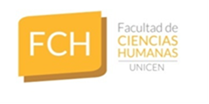 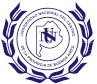 Lugar y Fecha.............................. Al/a Coordinador/a Programa de Posgrado en Educación Facultad de Ciencias Humanas UNICEN ------------------------------------Por medio de la presente, me dirijo a Ud. para manifestar mi conformidad como director/a de Tesis de Maestría/Doctorado titulada (provisorio)…………………………………………………………………………………. en Educación correspondiente a......................   en el marco del Programa del Posgrado en Educación.                                               Sin más saluda atentamente. FirmaAclaración